Конспект образовательной   деятельности (старшая  группа)                                             «Бабочка – красавица»     Цель занятия: Развитие творческих способностей детей дошкольного возраста по средствам  пластилинографии.Образовательные области: «Художественно-эстетическое  развитие»; «Социально-коммуникативное   развитие»; «Познавательное  развитие»; «Физическое  развитие».Обучающие задачи:- Познакомить детей с многообразием бабочек;-  Ознакомить детей с техникой пластилинографии;- Расширять знания и представления детей об особенностях внешнего вида бабочки;- Закреплять навыки работы с пластилином на горизонтальной плоскости, передавая изображение. Углублять знания детей наносить мазки пластилином.- Познакомить  с симметрией на примере бабочки.Развивающие задачи:- Развивать моторику рук;- Развивать любознательность, зрительное восприятие, внимание, наблюдательность.Воспитательные:- Воспитывать интерес к жизни этих насекомых;- Воспитывать интерес и заботливое отношение к живой природе.Методические приёмы:- Игровой ( использование сюрпризных моментов)- Наглядный (использование картинок)- Словесный (рассказ воспитателя, вопросы, ответы детей)- Поощрение, анализ занятия-Нетрадиционная  техника рисования- Здоровьесберегающие технологии  (физкультминутка,  пальчиковая гимнастика)- Использование ИКТ (презентация)Предварительная работа:Чтение литературы, экскурсия на выставку бабочек, просмотр познавательного фильма.Материал и оборудование:Аудиозапись «Звуки леса», презентация  «Бабочка», цветы из цветной бумаги, заготовки из белого картона «бабочки», доски для лепки, пластилин, влажные салфетки, красочные иллюстрации бабочек.Ход деятельности:Воспитатель:    Ребята, скажите, какое сейчас время года? А какой месяц? Скажите, что изменилось с приходом весны? Я предлагаю вам отправиться на прогулку в лес. Посмотрите, какая красивая полянка, давайте сядем и немного отдохнём. Представьте, что мы в лесу закройте глаза и расскажите, что вы видите? (Включается аудиозапись «Звуки леса»)Дети:   Цветы, траву, деревья вокруг, птиц, насекомых…Воспитатель:     А что слышите?Дети:     Пение птиц, шум деревьев.Воспитатель:     А что вы чувствуете?Дети:    Ветерок, аромат цветов.Воспитатель:    Давайте вдохнем аромат лесных цветов. …Ой, посмотрите, что это?Спал цветок, и вдруг проснулся.Больше спать не захотел,Шевельнулся, встрепенулся,Взвился вверх и улетел.Кто же это?Дети:   Бабочка.Воспитатель:   Мир бабочек очень богат и разнообразен. Сейчас вы это сами увидите. Присаживайтесь на стульчики и не шумите, а то можете спугнуть всех бабочек.Мир насекомых очень удивительный и разнообразный, они  яркие, красивые, лёгкие, загадочные. Настоящий сказочный мир царства насекомых. Бабочки одни из самых красивых живых существ на земле. Когда то в Древнем Риме люди верили, что бабочки произошли от цветов, оторвавшихся от растений. Ведь и вправду, бабочки похожи на прелестные летающие цветы. А сейчас мы с вами узнаем, как появляется бабочка  (показ презентации о том, как появляется бабочка, сопровождающий рассказом воспитателя).Сначала бабочка откладывает яички.Из яиц вылупляются личинки-гусеницы. Они в большом количестве поедают листву растений. Некоторые личинки настолько прожорливы, что могут съесть всю листву на каких-то растениях. Этим бабочки приносят вред.Наевшись гусеница подрастает и из отверстия на брюшке начинает выделять тонкую нить.Этой нитью она обматывается, превращаясь в кокон или куколку. Куколка прикрепляется к коре дерева или листочку и замирает. Хотя куколка кажется совершенно неподвижной, внутри нее растет насекомое.Из куколки вылупляется взрослое насекомое – бабочка! Первое время она сидит неподвижно, а когда крылышки подсохнут, она улетает.Ребята, как вы считаете, какую пользу приносят бабочки?Ответы детейПерелетая с цветка на цветок, бабочки на лапках переносят пыльцу, и от этого растение лучше растет и дает больше урожая. Этим бабочки приносят пользу. Рот бабочки - длинный тонкий хоботок. Обычно он свернут в тугую пружинку, но стоит бабочке сесть на цветок, как хоботок разворачивается и опускается за жидким нектром. Усики чувствуют аромат цветка из далека. У бабочки большие круглые глаза. Крылья бабочки покрыты мелкими чешуйками, которые покрыты красящими веществами. Они придают бабочке яркую окраску.Посмотрите, какими разными бывают бабочки. Заметьте, крылышки у них симметрично раскрашены.Физкультминутка:Утром бабочка проснулась,Потянулась, улыбнулась.Раз - росой она умылась,Два- изящно покружилась.Три- нагнулась и присела.На четыре полетела.У  реки остановилась,Над водою покружилась.Ой, ребята, посмотрите, сколько бабочек слетелось на нашу полянку! Но что-то с ними не так… (лежат бабочки из белого картона, не раскрашены)Я предлагаю вам помочь бабочкам. Что нужно сделать?Дети: раскрасить бабочекВоспитатель:  правильно, но раскрашивать мы будем не красками, а пластилином. Берите по бабочке и подходите к столам. Перед началом работы мы с вами разогреем пальчики.Давайте разогреем наши пальчики и ладошки.                                           Пальчиковая гимнастика.Ах, красавица какая-Эта бабочка большая!Над цветами полетала-И мгновенно вдруг пропала.Практическая часть.1. Для начала мы должны протереть руки влажной салфеткой, это для того чтобы пластилин не прилипал к рукам.2. Теперь берем пластилин любого понравившегося цвета и отщипываем кусочек.3. Делим его на два равных и катаем пальчиками шарики4. Наносить мазок будем от туловища к краям крылышек.5. Берем пластилин другого цвета и так далее…Посмотрите какие красивые бабочки у нас получились.А вы знаете, что существует легенда о том что  бабочки передают наши желания небесам, и если нашептать бабочке свое желание и затем выпустить ее, то оно непременно сбудется. Еще известно, что в многих странах бабочка до сих пор является символом любви, счастья и благополучия. Давайте мы с вами загадаем желание и посадим наших бабочек на цветы.Ребята, вам понравилась прогулка?Что нового вы узнали?А чему научились?Давайте посмотрим, какие у нас красивые бабочки получились на полянке. Ну а теперь нам пора возвращаться в детский сад.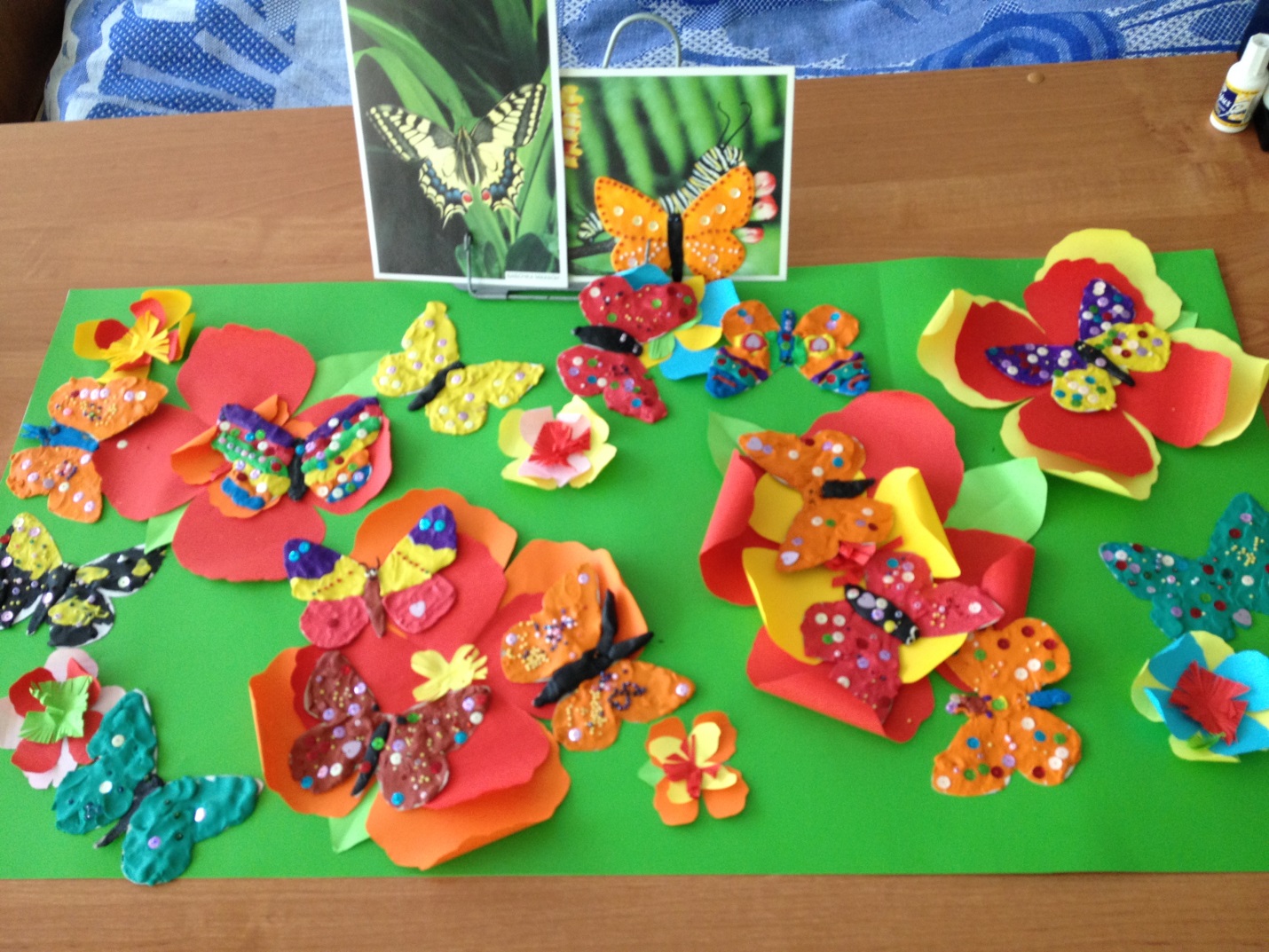 